Vaikai, nė nepajutome, kaip įpusėjo pavasaris. Taigi išbėkite dažniau į kiemą, atraskite dar neišvaikščiotų takų, apžiūrėkite miesto parkus ir mėgaukitės. Viskuo – tuoj pasikeisiančia žole, pirmaisiais gėlyčių žiedais, paukščių čiulbesiu, sprogstančiais medžių pumpurais, ilgesnėmis dienomis, švelnesniu vėjeliu, šiltesne saule...O kad ir namie pražystų pavasaris, nepamaišys poezija. Atraskite laiko keliems eilėraščiams ir naudodamiesi vertėjo programa išsiverskite nežinomus žodžius. Parašykite man, kuris iš trijų patiko labiausiai.Ir nepamirškite, kad vis dar turite neatliktų užduočių. Jei tik pagaus įkvėpimas, siųskite jas. Lauksiu.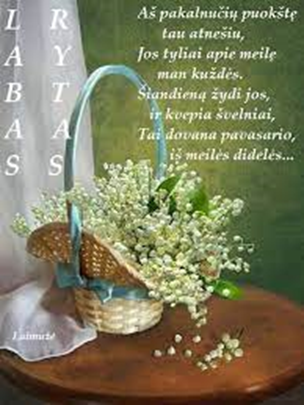 ..............................................................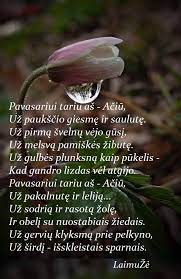 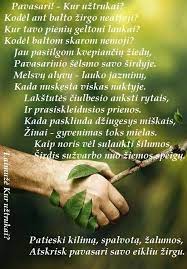 